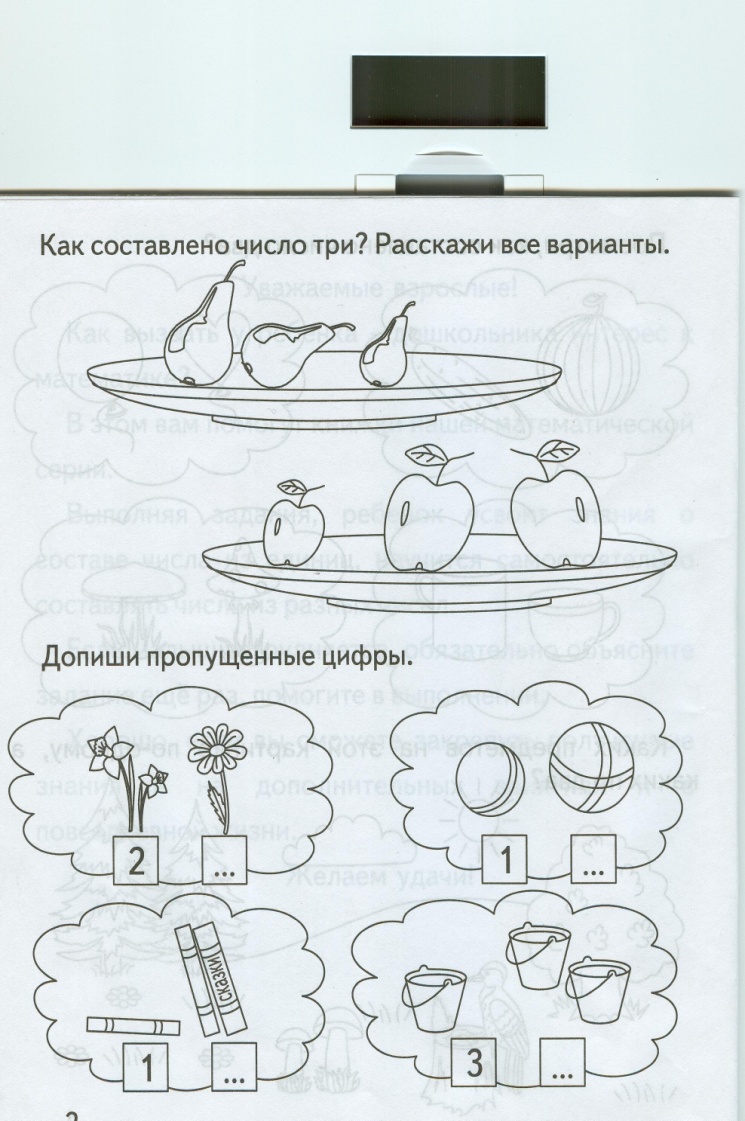 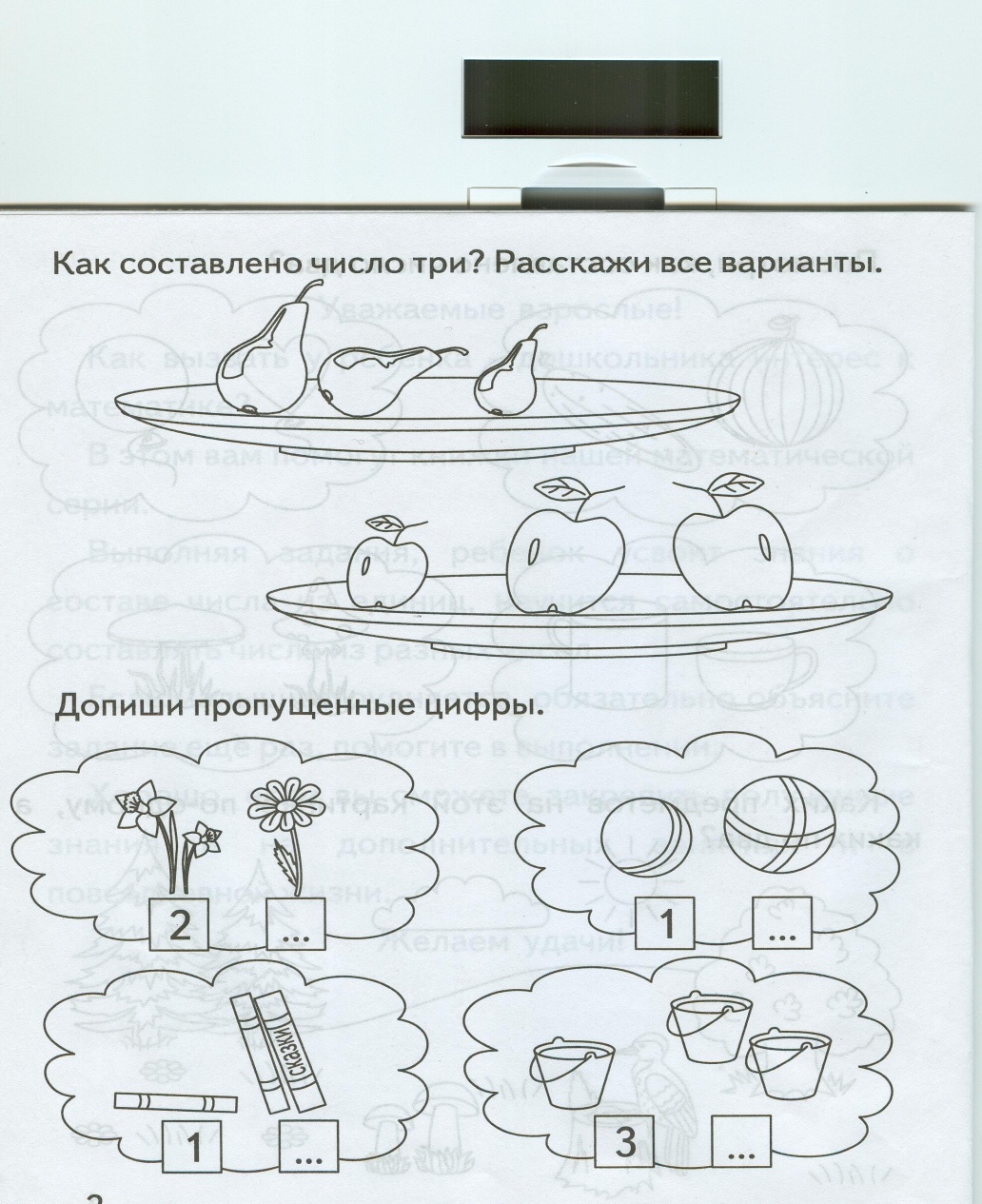 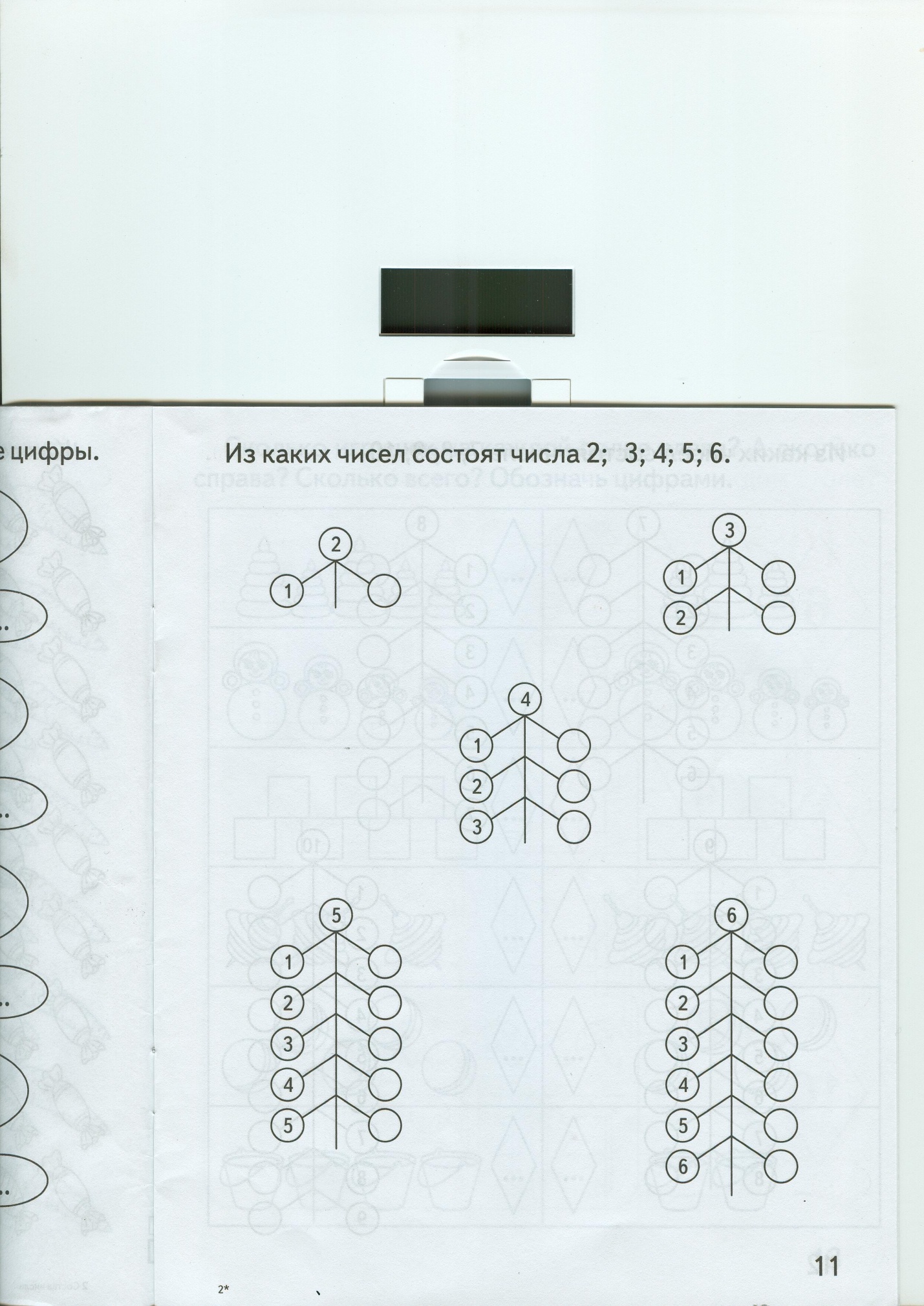 12303=.+.3=.+.3-1=.3-2=.12303=.+.3=.+.3-1=.3-2=.